МДОУ детский сад № 13 «Звездочка»Методическая разработка образовательной деятельности с детьми 6 – 7 лет«Знакомство Микибота с правилами дорожного движения»Составитель: Яровая Светлана Константиновна,воспитатель 1 квалификационной категорииУглич, 2020Цель: создание условий для совершенствования у детей навыков программирования, развития мышления и воображения.Задачи: Образовательные задачи:Закрепить умение различать и понимать значение основных дорожных знаков.Закрепить знание правил дорожного движения, правил поведения на улице и в общественном транспорте.Совершенствовать навыки создания простейшего алгоритма: программирования последовательности действий для робота.Воспитательные задачи:Воспитывать у детей уважительное отношение к правилам дорожного движения и желание следовать им.Воспитывать умение внимательно слушать, высказывать свои мысли четко, дополнять ответы своих сверстников.Воспитывать навык концентрации внимания.Развивающие задачи:Развивать внимательность, наблюдательность при выполнении задания.Развивать логическое мышление.Развивать коммуникативные способности детей.    Интеграция областей: познавательное развитие, речевое развитие, художественно-   эстетическое развитие, коммуникативное развитие.Оборудование:Программируемый робот Микибот, игровые познавательные поля «Дорожные знаки», «Ситуации на улицах города»; листы бумаги (размер А4) ; акварельные краски, цветные карандаши, фломастеры.Предварительная работа:Прогулка к перекрестку, чтение художественной литературы, беседы по ПДД, настольные игры «На улицах города», «Азбука Светофорика», наблюдения за транспортом, рассматривание дорожных знаков, обсуждение различных ситуаций на улице.Подготовка к образовательной деятельности:Проверить заряд Микибота; подготовить игровую площадку; выбрать игроков для работы с роботом. Ход образовательной деятельности:Вводная беседа. Воспитатель держит в руках программируемого робота Микибота.- Ребята, наш гость сегодня пришел с просьбой. Он мне признался, что хочет познакомиться с городом, где мы живем. Как вы думаете, мы сможем ему помочь? (ответы детей)- Хорошо, мы обязательно ему покажем наш красивый город. Но так ли легко по нему гулять? С чем мы можем столкнуться, гуляя по самым красивым местам нашего города? (ответы детей)- Да, в городе нас могут подстерегать опасности. Давайте все вместе расскажем об этих опасностях нашему Микиботу. А он будет внимательным и все хорошо запомнит. Как вы думаете, какой будет наша задача сегодня? (ответы детей)Конечно, наша с вами задача – познакомить Микибота с правилами дорожного движения.Основная частьРабота с игровым полем «Дорожные знаки»- Сейчас мы проведем нашего робота по Городу Дорожных Знаков. Сначала мы с вами пойдем пешком. Где мы будем идти? (Ответы детей)- Правильно, мы пойдем по тротуару, где ходят пешеходы. А какая еще часть улицы вам известна? (проезжая часть)Ребята, мы с вами знаем, что, гуляя по городу, мы встречаем различные дорожные знаки. Вспомним и расскажем Микиботу, для чего они нам нужны? (ответы детей).Игра: «Какой это дорожный знак?»Воспитатель приглашает детей к игровому полю «Дорожные знаки». Вместе с детьми рассматривают  картинки на нем. Воспитатель предлагает Микиботу поиграть и выполнить задание. Ребята должны самостоятельно выбирать маршрут для робота к картинке-отгадке. Давайте вспомним, какие вы знаете дорожные знаки, и познакомим с ними Микибота. Вопросы будут в виде загадок. Вы готовы? А Микибот?Загадки про дорожные знаки:Всем знакомые полоски,
Знают дети, знает взрослый,
На ту сторону ведет... ("Пешеходный переход".)На  машинах  здесь, друзья,
Ехать никому нельзя,
Можно ехать, знайте, дети,
Только на…. ("Велосипедная дорожка".) В белом треугольнике
С окаемкой красной
Человечкам-школьникам
Очень безопасно.
Этот знак дорожный 
Знают все на свете:
Будьте осторожны, 
На дороге … (дети).Тормози водитель. Стой! 
Знак - запрет перед тобой. 
Самый строгий этот знак, 
Чтоб не въехал ты впросак. 
Должен знак ты соблюдать, 
«Под кирпич» не заезжать. (Въезд запрещен).Долго ехали, устали, 
И желудки заурчали, 
Это нам они признались, 
Что давно проголодались. 
Не прошло пяти минут 
Знак висит – обедай тут. (Пункт питания) Этот знак для тех, кто болен 
Кто здоровьем не доволен. 
Придорожный Айболит 
Вас подлечит, подбодрит. (Пункт первой медицинской помощи)Я знаток дорожных правил          Я машину здесь поставил           На стоянке у ограды          Отдыхать ей тоже надо! (место стоянки)В дождь и в ясную погодуЗдесь не ходят пешеходы.Говорит им знак одно:"Вам ходить запрещено!"(Движение пешеходов запрещено)В этом месте пешеходТерпеливо транспорт ждет.Он пешком устал шагать,Хочет пассажиром стать.(Место остановки автобуса, троллейбуса, трамвая и такси)Знак запомните, друзья,И родители, и дети:Там, где он висит, нельзяЕздить на велосипеде! (Движение на велосипедах запрещено)-Ребята, Микибот спрашивает, почему одни знаки в круглой красной рамочке, а другие в синей прямоугольной. Ответьте ему. (Бывают запрещающие и разрешающие знаки)Работа с игровым полем «Ситуации на улицах города»Чтобы быть готовыми к опасностям, с которыми мы можем встретиться на дороге, предлагаю вам игру: «Что можно, что нельзя?».    Для этой игры мы будем использовать игровое поле с картинками по ПДД.                                             Дети рассматривают  картинки на нем. Воспитатель предлагает Микиботу поиграть и выполнить задание.Воспитатель называет правило, дети выбирают маршрут для робота к картинке-отгадке. Всего нужно пройти 9 маршрутов. Правила:1. Переходить проезжую часть только по пешеходному переходу.2. Не играй и не балуйся на проезжей части улицы.3. Выходи из автомобиля при его полной остановке только на сторону тротуара или обочины.4. Не ходи рядом с опасными для жизни местами.5. Ездить на велосипеде можно на специально отведенных местах.6. Нельзя кататься и баловаться, прицепившись за движущийся транспорт.7. Не ходи и не бегай по проезжей части улицы.9. Не выбегай на проезжую часть под движущийся транспорт.- Молодцы, вы справились с заданием и научили Микибота правильно вести себя на улице.3. Заключительная часть. 
- Молодцы, ребята! Как вы считаете, смогли ли мы выполнить важную задачу — научить Микибота безопасному поведению на дороге, на улице?
(Ответы детей)
- А чтобы Микибот смог закрепить знания правил дорожного движения и познакомил с ними своих друзей на далекой планете, давайте вместе с Микиботом сыграем в интересную игру: «Запрещается – разрешается».
(Воспитатель задаёт вопросы, а дети отвечают "Разрешается" или "Запрещается").Игра «Запрещается – разрешается»
1. Идти толпой по тротуару …
2. Перебегать улицу на красный свет …
3. Переходить улицу на зелёный свет …
4. Уступать место старшим в общественном транспорте …
5. Обходить стоящий трамвай спереди …
6. Играть возле проезжей части …7. Ездить на велосипеде и роликах в парке..
8. Уважать Правила дорожного движения …- Молодцы! Вы успешно справились со всеми заданиями и показали прекрасные знания законов улиц и дорог! Всё это вам и нашему роботу поможет в жизни быть примерными пешеходами. Будьте внимательны на дорогах и улицах города.
- Мы с Микиботом благодарим вас за хорошее знание правил дорожного движения. Спасибо, вам, ребята! Теперь мы с нашим другом сможем отправиться на экскурсию по нашему прекрасному городу Угличу.Итог занятия: Воспитатель отмечает успехи детей и предлагает нарисовать дорожные знаки, по желанию. Дети самостоятельно выбирают инструментарий для рисования.Рисунки размещаются на стенд «Наше творчество». 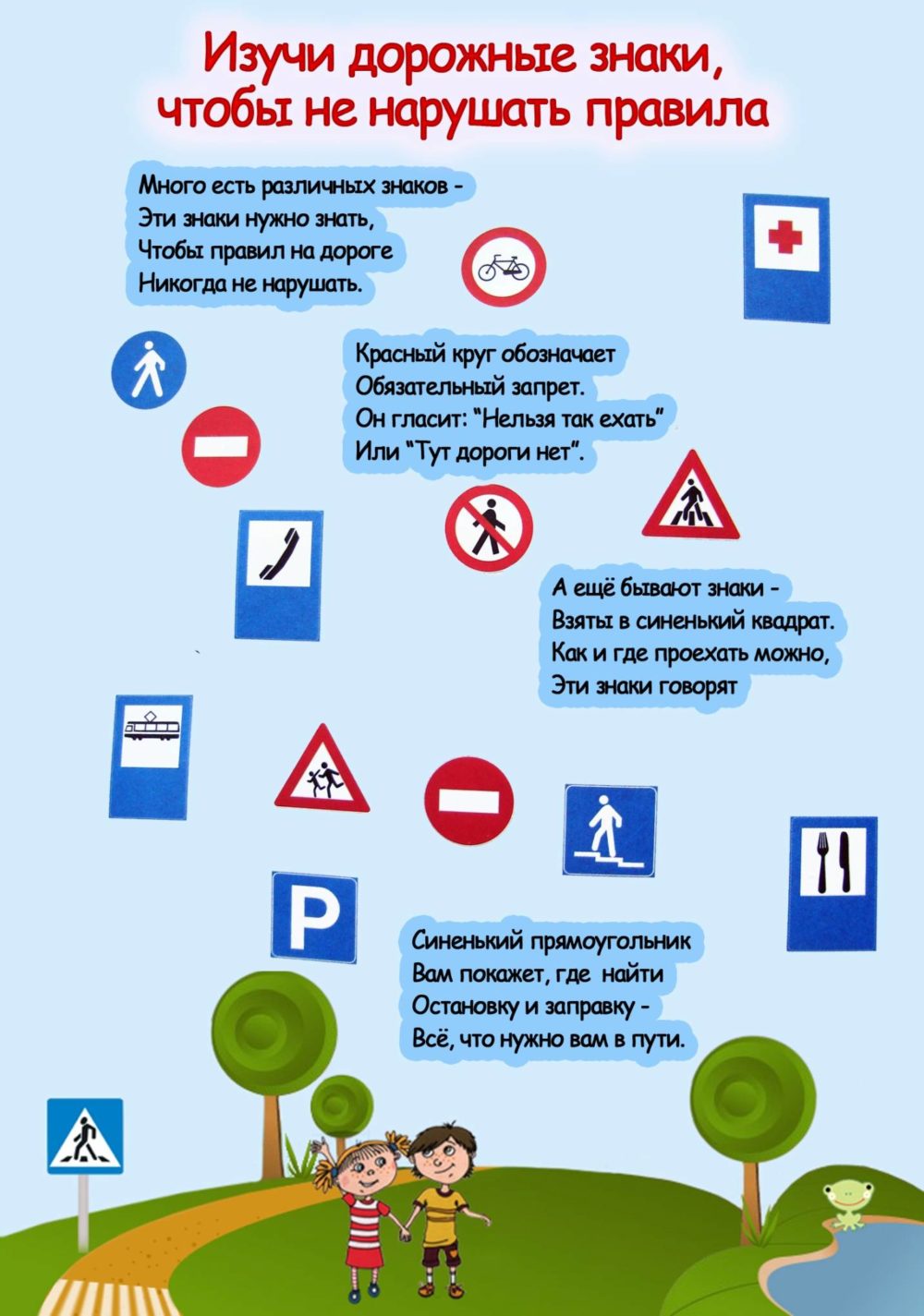 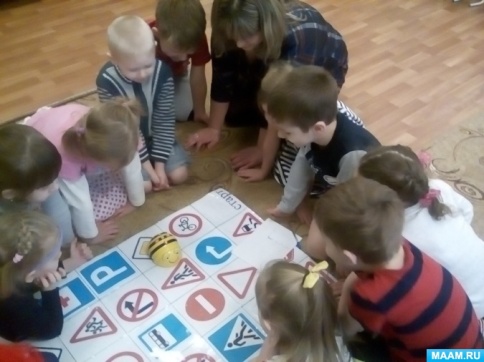 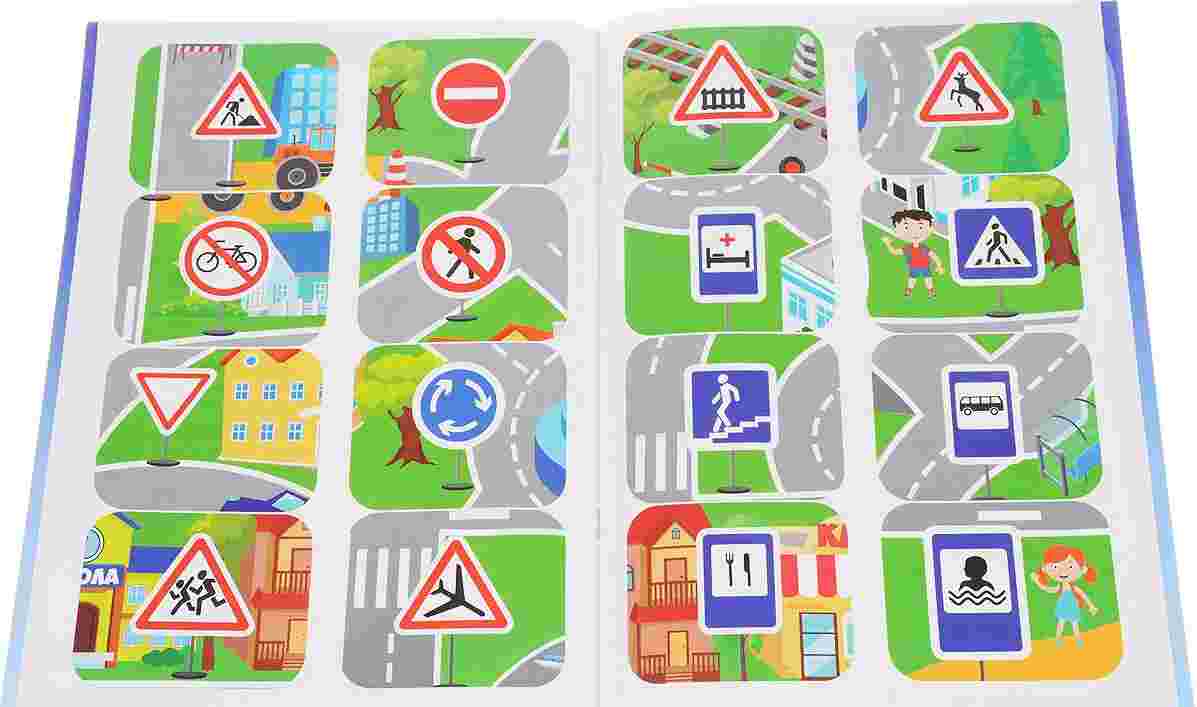 